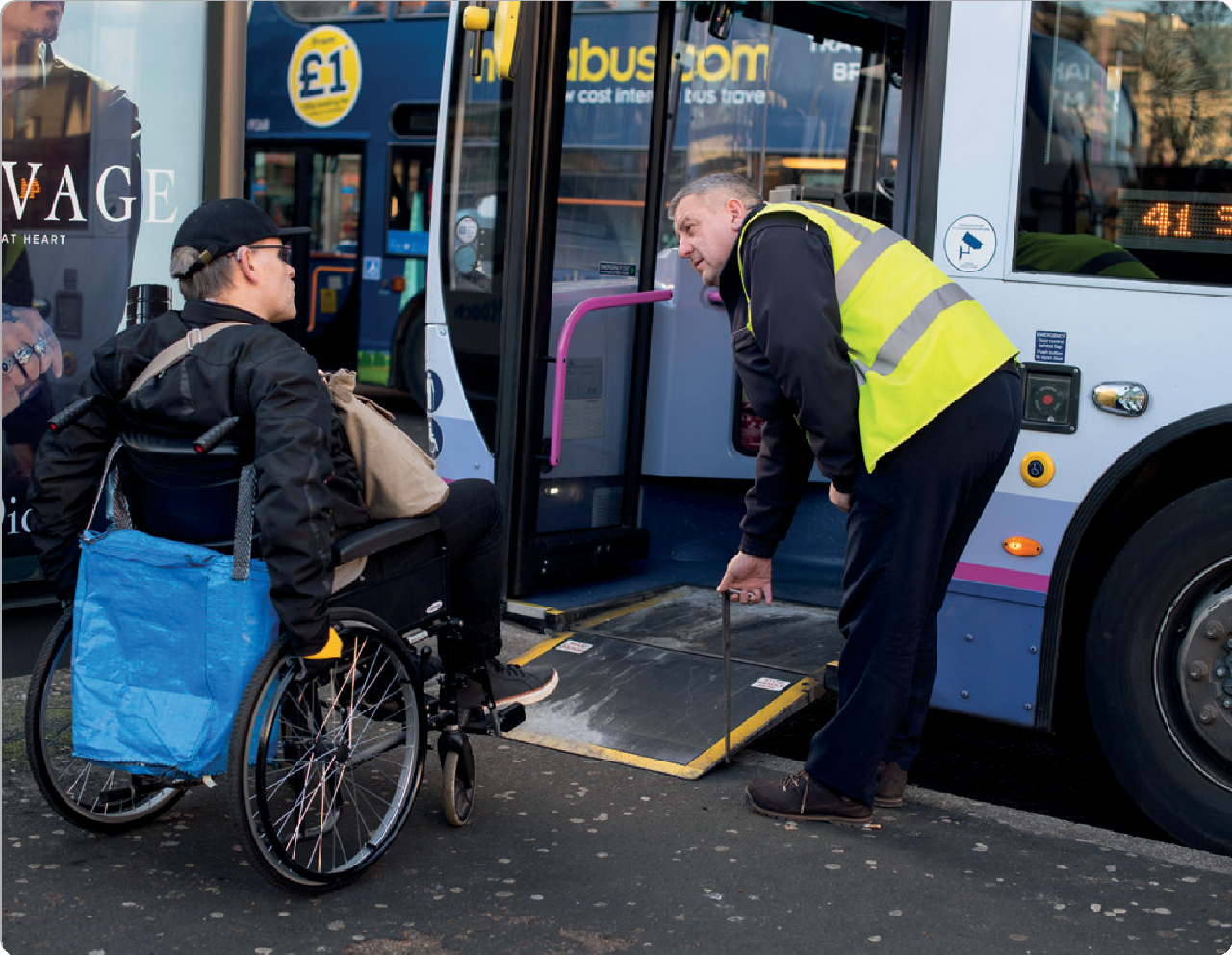 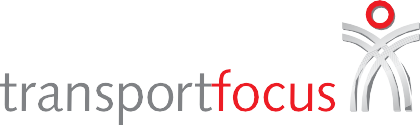 OverviewTransport Focus aims to make a difference by making transport better for those who use it and those who could possibly use it. The challenges facing the transport world in 2022-23 are significant, requiring long-term changes with ambitious policies to help deliver that change.During 2021-22, decarbonisation of transport became the biggest long-term challenge with COP26 and Government priorities set out in the Transport Decarbonisation Plan, Transport Scotland’s Rail Services DecarbonisationAction Plan and the Welsh Government’s A route map for decarbonisation across the Welsh public sector. Thequestion now is how the transport sector decarbonises and how consumers are taken on that journey.Also, major reforms to rail in Great Britain and bus in England will roll out during 2022-23. These areexpected to bring improvements for passengers, making them attractive ways to get around and providing more sustainable choices.Our role is to ensure that the user view is at the heart of these changes. We reflect back transport user attitudes and experiences to decisionmakers and providers of transport so they can better meet users’ needs.Transport Focus has identified these opportunities in the coming year:contributing the user view on changes arising from, in particular, the Transport Decarbonisation Plan and similar initiatives in Scotland and Wales, the creation of Great British Railways, the National Bus Strategy in England and developments in electric vehicle (EV) chargingleading the debate about climate-related behaviour change in transportcontinuing to develop cutting-edge, rapid, cost-effective insight that is representative of transport users, providing speedy feedback.In the light of these opportunities and challenges in the transport world, we set out our workplan for 2022-23.Our outcomes for 2022-23Outcome 1: transport decarbonisation policies taking account of the userTo achieve decarbonisation in transport, users’ attitudes and experiences must be at the core of any changes. Consumers face barriers, as we have seen with the take- up of electric vehicles (EVs) and their charging. We will be conducting research into the consumer experience charging an EV at services on National Highways’roads, covering different chargepoint operators. This will establish a benchmark from which we can measure future change.We have begun gathering insight on transport users’ views and attitudes towards sustainable transport and this will continue.Outcome 2: rail - improved passenger experience and increased use, particularly arising from rail reformThe implementation of the ambitious Williams-Shapps Plan for Rail will progress in 2022-23, starting to make adifference to passengers in England. Transport Focus will evolve to take on new passenger champion responsibilities.Outcome 3: Improved passenger experience and increased use, particularly arising from bus reformThe National Bus Strategy for England provides an opportunity to improve bus services for passengers. It will move towards implementation in 2022-23.We have already engaged with nearly all local transport authorities (LTAs) to help them develop passenger- focused plans.Outcome 4: a more reliable strategic road network improving satisfaction for its usersNational Highways’ roads are crucial for the country’s wealth and our wellbeing. Understanding the viewsof users, whether in a car, coach, lorry or van, on a motorbike, bicycle or horse, or on foot, is crucial to the effective operation of these roads.Key issues in 2022-23 include ensuring roadusers’ views are at the heart of discussions about the Government’s third road investment strategy (RIS3) for 2025-30. The lorry driver shortage has highlighted the importance of improving roadsidefacilities for lorry drivers so we will provide new insight on that subject.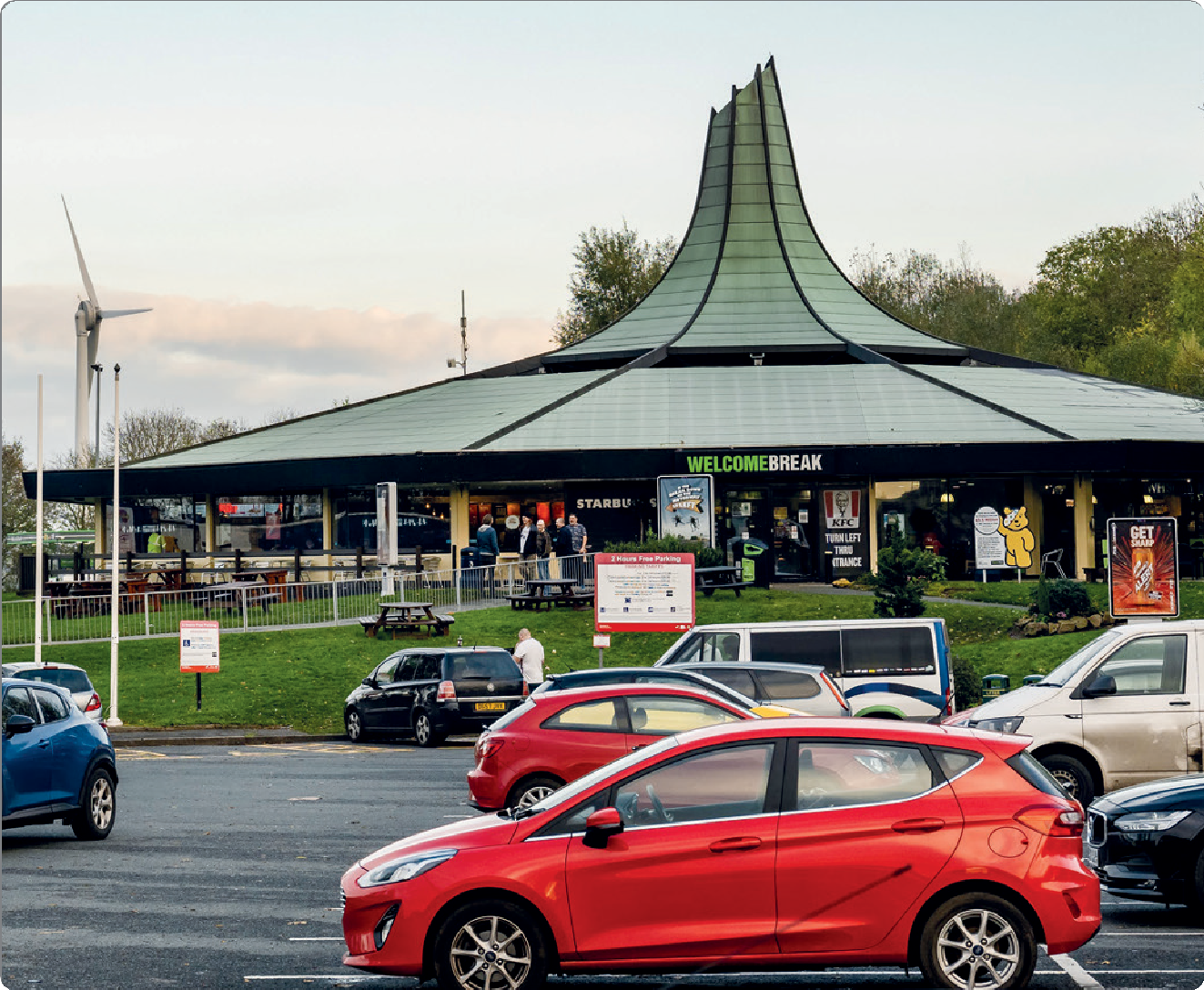 How we will support the delivery of these outcomesContinue refreshing our insight, adapting it to new circumstances and creating new and innovative products which are useful to those who make decisions about transportInsight underpins everything we do. We continue to respond to the needs of transport users and learn about and adopt new methods. We demonstrated our ability andwillingness to adapt to a fast-changing world during the Covid-19 pandemic.Improve the diversity of those we talk to in our insight and those we employ and work withWhile all our work benefits all transport users, the organisation is committed to understanding the needs of the seldom heard and those with disabilities so we can befully representative. We also must strive to ensure that the makeup of our own organisation is diverse.Operate a well-run, well-governed and effective organisation that is seen and heard by transport users and decisionmakersEngagement with our stakeholders and transport users is an important element in our effectiveness and abilityto make a difference for transport users.Monitor the impact of Covid-19 on transport users and the organisation as necessaryThe nature of Covid-19 is that there is uncertainty about both its intensity and impact on the way people travel and on the way Transport Focus works.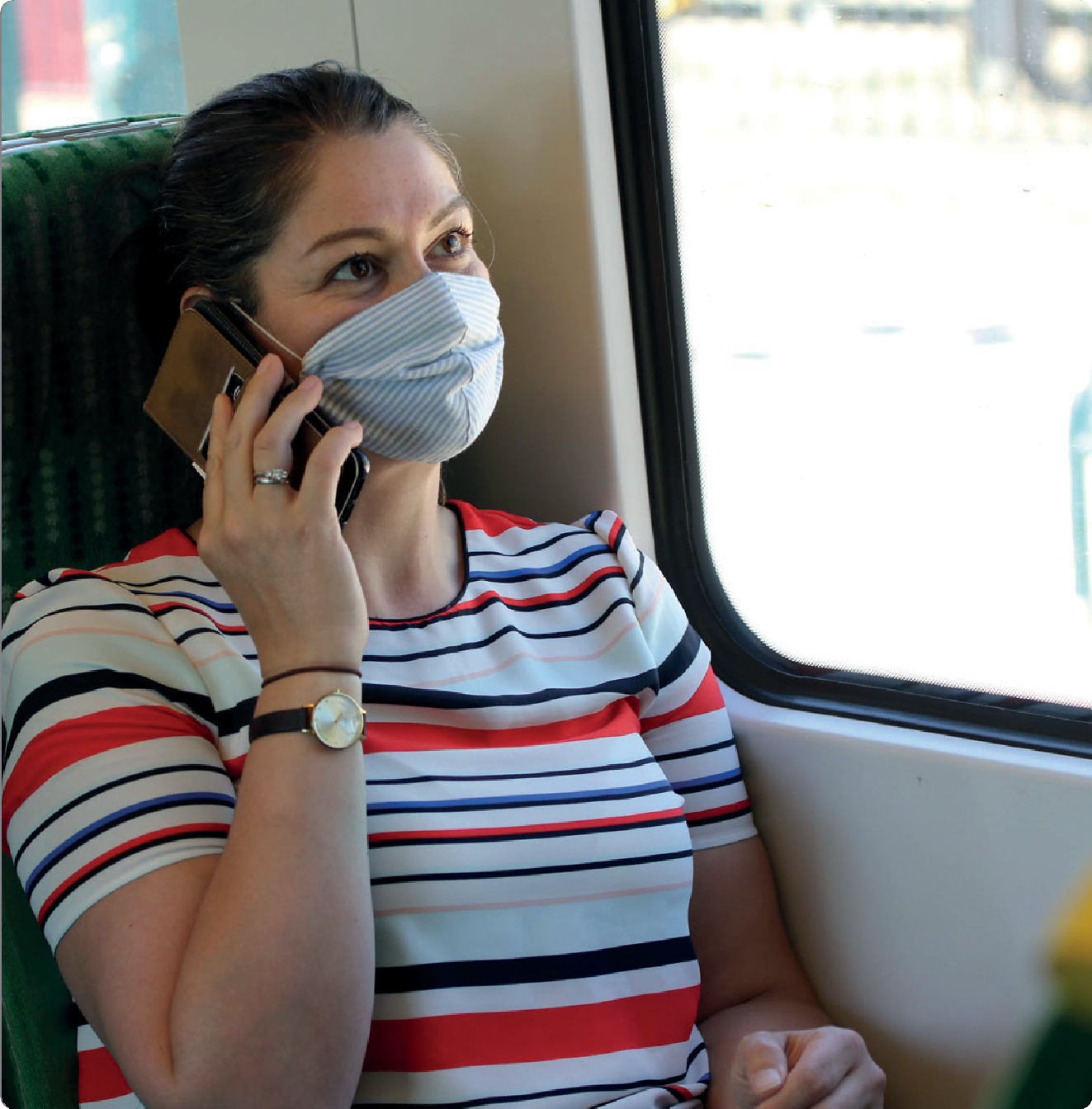 Appendix A: further information about specific projectsResearching consumer views about paying for road use as we move to a post-fossil fuel era We will carry out research to understand the consumer view about paying to use roads in future as the revenue from traditional sources like fuel duty and vehicle excise duty declines.We will also look to measure the consumer experience where there is already a specific charge. We will cover, among other things, payment, information and handling of disputes. We will start with the Dartford Crossing on the National Highways network. We will seek to expand this to cover charges to use bridges and tunnels that, while not part of the SRN, are integral to its use. And we will investigate how this approach could be used, subject to funding, to measure consumer experience using the M6 toll motorway and roads covered by schemes such as the London congestion charge.Benchmarking the consumer experience of charging an electric vehicle (EV)Having piloted it in early 2022, we will launch our new survey of the consumer experience charging EVs on National Highways’ roads, producing a benchmark from which to measure improvement. This will give insight intowhat works for consumers and what needs improvement, covering different locations and chargepoint operators. It will drive focus on the end user and improve standards.Measuring the lorry driver experience at roadside facilitiesDuring 2021 the shortage of lorry drivers highlighted the need to improve the roadside facilities available to them, as part of efforts to improve recruitment and retention of staff to the profession. Having piloted it in early 2022, wewill launch our new survey to assess lorry driver satisfaction with and priorities for improvement to roadside facilities along National Highways’ roads. This will include motorway and major ‘A’ road services as well as truck stops. It will improve standards by shining a spotlight on lorry drivers’ experiences.Improving information on accessibility for disabled road usersWe will pilot work to improve the information transport operators provide for their disabled customers about the accessibility of their operation, starting with motorway service area operators and building on initial work undertaken by National Highways.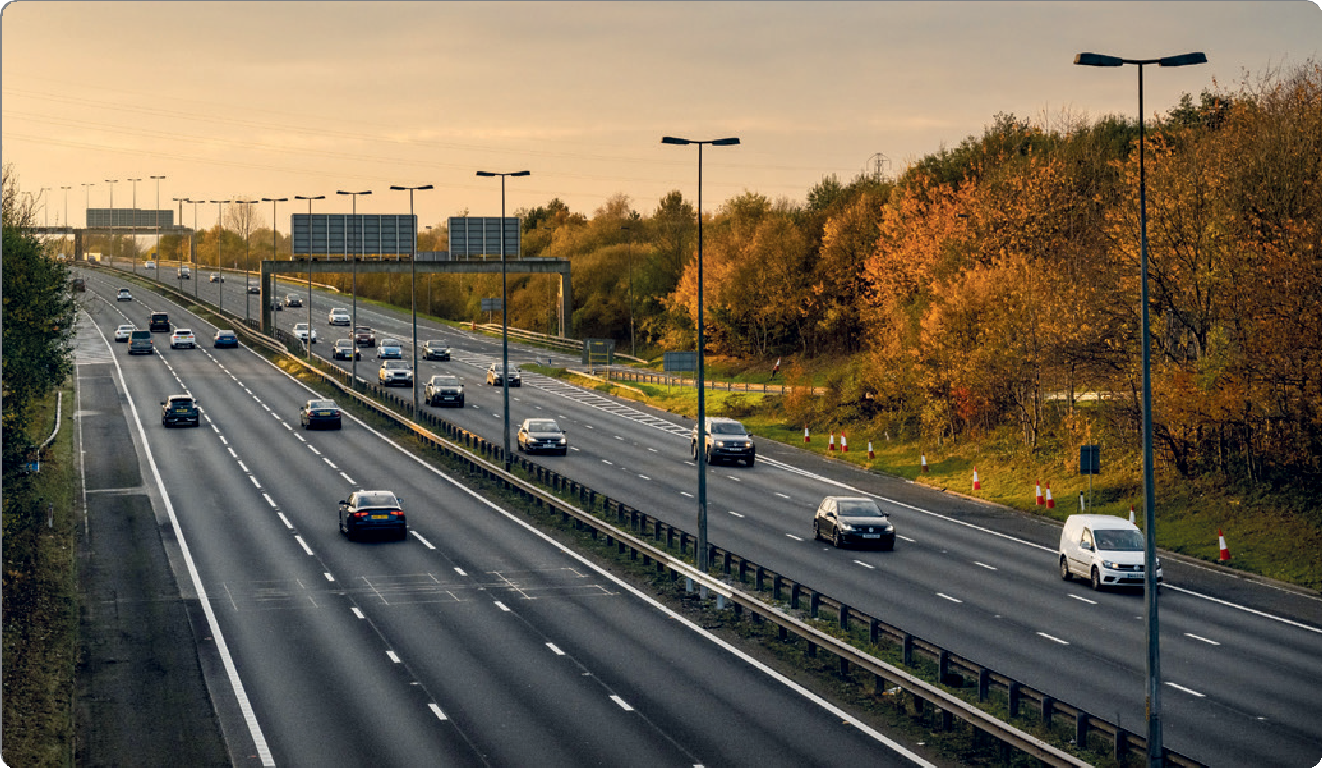 Appendix B: ongoing workRailWe will continueworking with DfT on rail contractshandling appeal complaintsworking to improve passenger information, particularly at times of disruptionrepresenting passengers’ views in Network Rail’s business planning/Control Period 7 plans, providing insight on passenger priorities where needed.boosting the rail user voice for some train companies who fund additional consumer representation on behalf of their passengersrepresenting passengers’ interests when changes are proposed to licence conditions and policies, such as Accessible Transport Policies, National Rail Conditions of Travel, ticket office opening hours, complaints handling procedures and Penalty Fare schemes.RoadWe will continueworking with National Highways’ regional and other teams to ensure that road users’ views are heard and understood and that where appropriate specific issues are addressedensuring ongoing focus with National Highways on addressing recommendations Transport Focus has made following previous research, including on smart motorwaysholding our Road User Panel where stakeholders representing a wide range of users of National Highways’ roads come together to discuss current issues.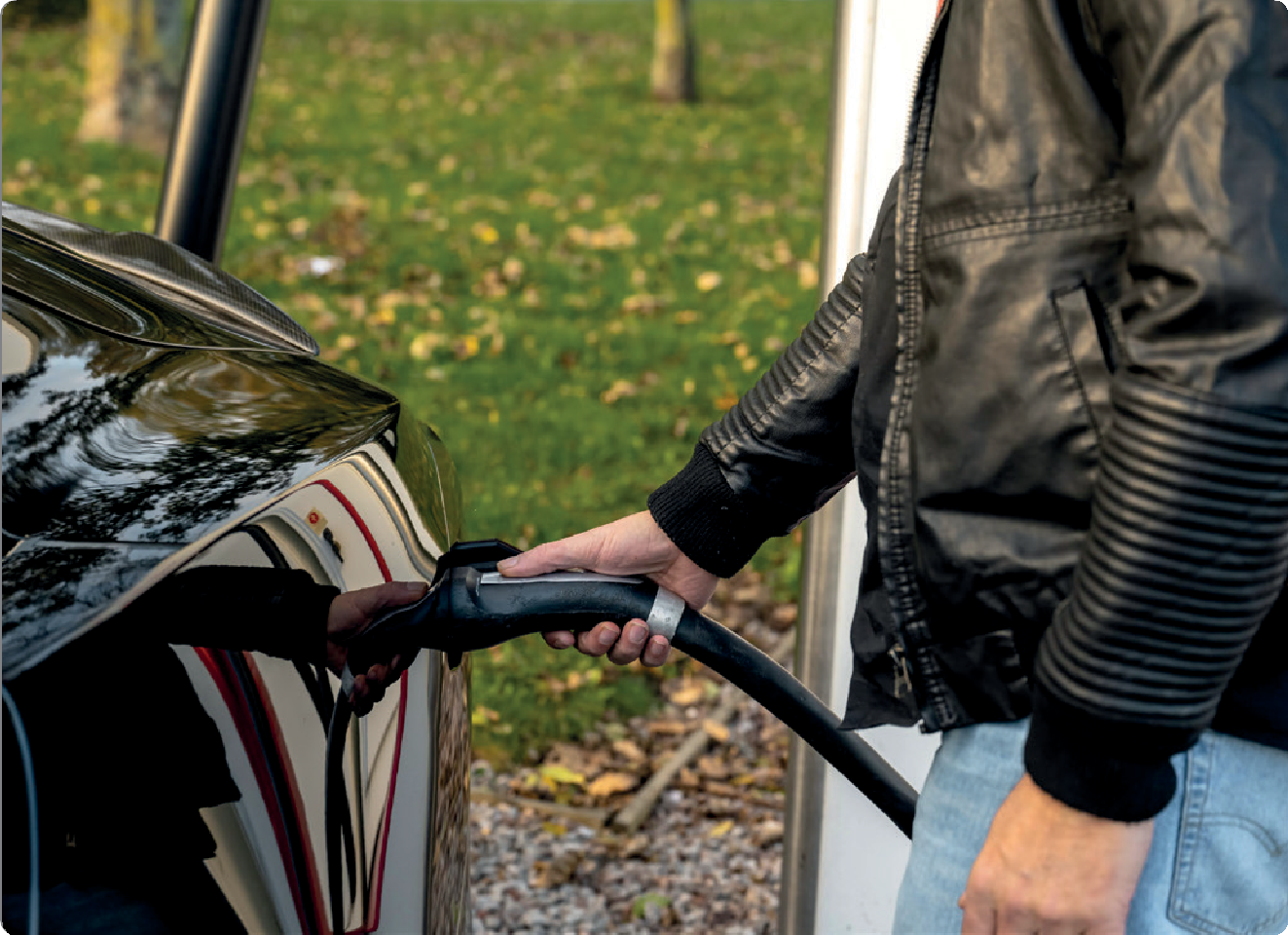 Transport Focus will carry out extra work on behalf of those using Great Western Railway, Greater Anglia, Northern Trains, South Western Railway, TransPennine Express, West Midlands Trains, Transport for Wales and Network Rail Wales.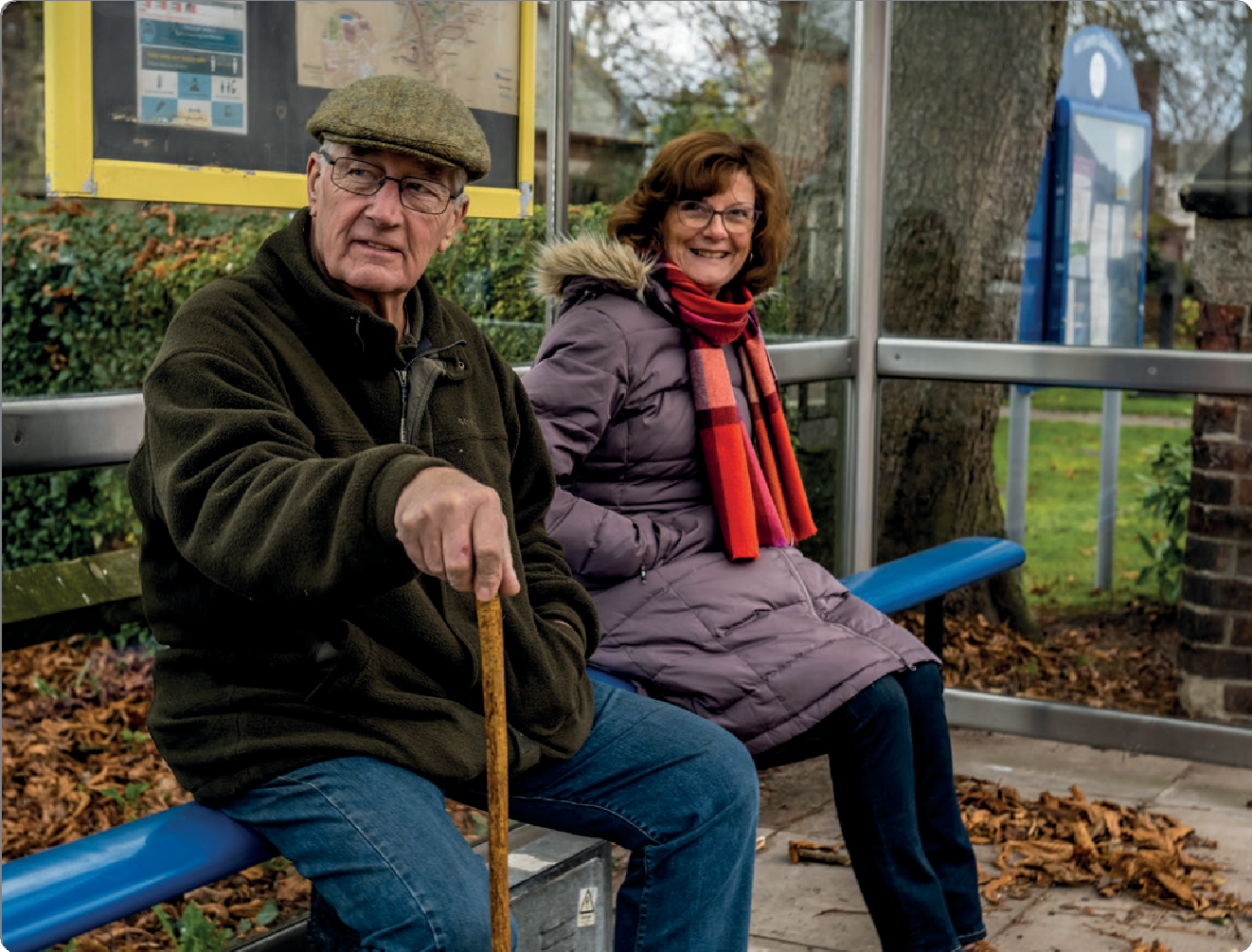 Communications and stakeholder engagementWe will continue to:run our 24/7 press officemanage the website and social media channels, so as to bring the work of Transport Focus to the attention of those who need it in new waysupdate our popular data hub and the new ‘barometer’ dashboardproduce our high-quality publications output, including insight reports and stakeholder newsletterssupport and promote events such as popular webinars and in-public Board meetingsexplore opportunities to run large-scale consumer- facing campaigns where appropriate.We will continue advocating for transport users at different geographical levels as tough decisions on long-term public transport priorities are made. In Scotland and Wales we represent transport users on:Scotland Rail Task ForceTransport for Wales Advisory Panel (chair)Welsh Government Transport Performance Board.In England we represent transport users on strategic bodies across major city regions and counties:West Midlands Bus Alliance (chair)Mayor for Greater Manchester’s Transport BoardBristol City Transport Board (co-chair)Liverpool City Region Bus AllianceWest Yorkshire Bus AllianceCambridgeshire and Peterborough Combined Authority Bus PartnershipCornwall Bus Partnership BoardTransport for the North’s Partnership Board.The organisation will continue to be supported throughan operation that provides excellent governance facilitating the involvement of our Board and ensuring we are accountable and transparent to our stakeholders.We will ensure the appropriate money, people and systems are directed to efficiently delivering the objectives set out in this workplan through the advice and support provided by our professional finance, human resources and facilities teams.Contact Transport Focus www.transportfocus.org.uk Albany House86 Petty France LondonSW1H 9EATransport Focus is the operating name of the Passengers’ Council© 2022 Transport Focus Print by priority.co.ukDesign by heritamacdonald.comOverarching theme: decarbonising transportOverarching theme: decarbonising transportOutcome 1Outcome 2Transport decarbonisation policies taking account of the user.Rail - improved passenger experience and increased use, particularly arising from rail reform.Outcome 3Outcome 4Bus - improved passenger experience and increased use, particularly arising from bus reform.A more reliable strategic road network improving satisfaction for its users.